Publicado en Madrid el 29/10/2019 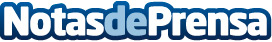 Pequeños arreglos, montar muebles y colgar elementos en la pared, Top3 de las reparaciones según MultihelpersLas mujeres recurren más a contratar un servicio externo, en un 61% de los casos frente al 39% de los hombres. Aunque los presupuestos varían en función de los servicios solicitados, los españoles se gastan de media 180€ por reparación. El verano, la época por excelencia para hacer reparaciones. Los martes son el día que más dedican los españoles a solicitar presupuestos, seguido de los lunes y miércolesDatos de contacto:Autor91 411 58 68Nota de prensa publicada en: https://www.notasdeprensa.es/pequenos-arreglos-montar-muebles-y-colgar Categorias: Nacional Bricolaje Interiorismo Emprendedores E-Commerce http://www.notasdeprensa.es